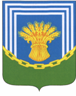 МУНИЦИПАЛЬНОЕ КАЗЕННОЕ УЧРЕЖДЕНИЕ УПРАВЛЕНИЕ КУЛЬТУРЫ АДМИНИСТРАЦИИ ЧЕСМЕНСКОГОМУНИЦИПАЛЬНОГО РАЙОНА ЧЕЛЯБИНСКОЙ ОБЛАСТИ              ПРИКАЗ« 20 » сентября 2017 г.                                                                                                №  31О   внесении   изменений    в      Положение    обоплате труда работников Муниципального казенного учреждения Управление культуры администрации Чесменского муниципального районаНа основании Постановления Главы Чесменского муниципального района от 19.09.2017г. № 569 «О внесении изменений в Положение об оплате труда работников муниципальных казенных учреждений, подведомственных Управлению культуры администрации Чесменского муниципального района»,ПРИКАЗЫВАЮ: 1. Внести в Положение об оплате труда работников Муниципального казенного учреждения Управление культуры администрации Чесменского муниципального района, утвержденное приказом начальника Управления культуры администрации Чесменского муниципального района от 30.07.2015г. № 29, изложив его в новой редакции (Приложение).2. Настоящий приказ распространяется на правоотношения, возникшие с 01 сентября 2017 года.3. Признать утратившим силу с 20 сентября 2017 года приказ начальника Управления культуры администрации Чесменского муниципального района № 29 от 30 июля 2015 года «О внесении изменений в Положение об оплате труда работников Муниципального казенного учреждения Управление культуры администрации Чесменского муниципального района».	4. Контроль исполнения настоящего приказа оставляю за собой.Начальник			Л. А. КриворучкоСОГЛАСОВАНО                                                                                                               УТВЕРЖДЕНО Председатель районной 	Приказом Начальника Управленияорганизации Российского	культуры администрации Чесменскогопрофессионального союза 	муниципального районаработников культуры	от « 20 » сентября 2017 года № 31Никишина Л.В.___________	«___»___________2017 годаПоложение об оплате труда работников муниципального казенного учреждения Управление культуры администрации Чесменского муниципального районаОбщие положения     1. Настоящее Положение об оплате труда работников муниципального казенного учреждения Управление культуры администрации Чесменского муниципального района (далее именуется - Положение), разработано на основании: постановления Правительства Челябинской области от 11 сентября 2008 года № 275-П "О введении новых систем оплаты труда работников областных государственных учреждений и органов государственной власти Челябинской области, оплата труда которых в настоящее время осуществляется на основе Единой тарифной сетки по оплате труда работников областных государственных учреждений», постановления Правительства Челябинской области от 17.08.2010 № 100-П (в ред. от 24.05.2017года) «Положение об оплате труда работников областных государственных учреждений, подведомственных Министерству культуры Челябинской области, Указа Президента Российской Федерации от 07 мая 2012 года № 597 «О мерах по реализации государственной социальной политики», Программы поэтапного совершенствования системы оплаты труда в государственных (муниципальных) учреждениях на 2012 - 2018 годы, утвержденной распоряжением Правительства Российской Федерации от 26 ноября 2012 года № 2190-р, распоряжения правительства Челябинской области от 19 апреля 2013 года № 84-рп «Об утверждении планов мероприятий («дорожных карт») «Изменения в отраслях социальной сферы, направленные на повышение эффективности сферы культуры Челябинской области», «Изменения в отраслях социальной сферы, направленные на повышение эффективности сферы художественного образования Челябинской области», постановления Главы Чесменского муниципального района от 30.08.2010 года № 310-а (в ред. от 17.02.2017года № 70) «О введении новых систем оплаты труда работников муниципальных учреждений Чесменского муниципального района, оплата труда которых в настоящее время осуществляется на основе Единой тарифной сетки по оплате труда работников муниципальных учреждений», Постановления Главы Чесменского муниципального района от 19.09.2017г. № 569 «О внесении изменений в Положение об оплате труда работников муниципальных казенных учреждений, подведомственных Управлению культуры администрации Чесменского муниципального района», статьи 144 Трудового кодекса Российской Федерации, определяет систему оплаты труда и устанавливает условия оплаты труда работников муниципального казенного учреждения Управление культуры администрации Чесменского муниципального района (далее - работники).     2. Положение включает в себя:     1) размеры окладов (должностных окладов);     2) порядок и условия выплат компенсационного и стимулирующего характера;     3) условия оплаты труда руководителя учреждения. 3. Система оплаты труда работников Управления культуры администрации Чесменского муниципального района (далее - Учреждение), устанавливается положением об оплате труда работников учреждений культуры Чесменского муниципального района, коллективным договором, соглашениями, локальными нормативными актами в соответствии с трудовым законодательством, иными нормативными правовыми актами Российской Федерации и Челябинской области, содержащими нормы трудового права, настоящим Положением с учетом мнения выборного профсоюзного или иного представительного органа работников.   4. Системы оплаты труда работников устанавливаются с учетом:1) единого тарифно-квалификационного справочника работ и профессий рабочих;2) тарифно-квалификационных характеристик по общеотраслевым профессиям рабочих;3) единого квалификационного справочника должностей руководителей, специалистов и служащих;4) государственных гарантий по оплате труда;5) перечня видов выплат компенсационного характера;6) перечня видов выплат стимулирующего характера;7) настоящего Положения;8) рекомендаций Российской трехсторонней комиссии по регулированию социально-трудовых отношений;9) мнения выборного профсоюзного или иного представительного органа работников.5. Заработная плата работников (без учета премий и иных стимулирующих выплат) при изменении системы оплаты труда не может быть меньше заработной платы (без учета премий и иных стимулирующих выплат), выплачиваемой работникам до ее изменения, при условии сохранения объема должностных обязанностей работников и выполнения ими работ той же квалификации.6. Оплата труда работников, занятых по совместительству, а также на условиях неполного рабочего времени или неполной рабочей недели, производится пропорционально фактически отработанному времени. Определение размеров заработной платы по основной должности, а также по должности, занимаемой в порядке совместительства, производится раздельно по каждой из должностей.Основные условия оплаты труда
1. Размеры окладов (должностных окладов), ставок заработной платы работников устанавливаются руководителем Учреждения на основе отнесения занимаемых ими должностей к соответствующим квалификационным уровням профессиональных квалификационных групп (далее именуются - ПКГ), с учетом сложности и объема выполняемой работы, согласно приложениям 1 – 5 к настоящему Положению.Минимальный оклад устанавливается  в размере 3150 рублей.Работникам Учреждения Положением могут предусматриваться персональные повышающие коэффициенты к окладу (должностному окладу), ставке заработной платы (далее именуется – персональный повышающий коэффициент). Персональный повышающий коэффициент устанавливается на основании локального нормативного акта Учреждения с учетом мнения представительного органа работников учреждения и в соответствии с приказом руководителя Учреждения в отношении конкретного работника с учетом уровня его профессиональной подготовки, сложности и важности выполняемой работы, степени самостоятельности, стажа работы в учреждении, ответственности при выполнении поставленных задач и других факторов, а также с учетом обеспечения указанной выплаты финансовыми средствами.Размер персонального повышающего коэффициента – до 3.Персональный повышающий коэффициент устанавливается на определенный период времени в течение соответствующего календарного года. Размер выплат определяется путем умножения размера оклада (должностного оклада), ставки заработной платы работника на персональный повышающий коэффициент. Применение персонального повышающего коэффициента не образует нового оклада и не учитывается при определении стимулирующих и компенсационных выплат работнику.     2. Размеры окладов (должностных окладов) по должностям специалистов и профессиям рабочих, не отнесенным к ПКГ, утвержденным Министерством здравоохранения и социального развития Российской Федерации, устанавливаются в соответствии с приложением 4 к настоящему Положению. 3. С учетом условий труда в соответствии с разделами III и IV настоящего Положения работникам устанавливаются выплаты компенсационного и стимулирующего характера.III. Порядок и условия выплат компенсационного характера
     1. В Учреждении применяются следующие компенсационные выплаты (Приложение 11): 1) выплаты работникам, занятым на работах с вредными и (или) опасными и иными условиями труда;  2) районный коэффициент, выплата за работу в местностях с особыми климатическими условиями;3) выплаты за работу в условиях, отклоняющихся от нормальных (при выполнении работ различной квалификации, разъездном характере работы, совмещении профессий (должностей), расширении зон обслуживания, исполнении обязанностей временно отсутствующего работника без освобождения от работы, определенной трудовым договором, работе в выходные и нерабочие праздничные дни, сверхурочной работе, работе в ночное время и при выполнении работ в других условиях, отличающихся от нормальных).    2. Выплаты компенсационного характера устанавливаются работникам в соответствии с пунктом 1 настоящего Раздела по соответствующим ПКГ в процентах к окладам (должностным окладам), ставкам заработной платы или в абсолютных размерах, если иное не установлено трудовым законодательством, иными нормативными правовыми  актами Российской Федерации или Челябинской области.2.1. Руководитель Учреждения принимает меры по проведению специальной оценки условий труда в соответствии с Федеральным законом от 28 декабря 2013 года № 426-ФЗ «О специальной оценке условий труда» (далее именуется – Федеральный закон) с целью разработки и реализации программы действий по обеспечению безопасных условий труда и охраны труда. Если по итогам специальной оценки условий труда рабочее место признается безопасным, то указанные в  подпункте 1 пункта 1 настоящего положения выплаты отменяются.В случае если со дня вступления в силу Федерального закона в отношении рабочего места была проведена аттестация рабочего места по условиям труда, специальная оценка условий труда в отношении такого рабочего места может не проводиться в течение пяти лет со дня завершения данной аттестации, за исключением случаев, указанных в части 1 статьи Федерального закона.     3. Выплаты компенсационного характера, размеры и условия их осуществления устанавливаются положением об оплате труда работников учреждения, коллективным договором, соглашениями, локальными нормативными актами в соответствии с трудовым законодательством и иными нормативными правовыми актами Российской Федерации и Челябинской области, содержащими нормы трудового права, и конкретизируются в трудовых договорах работников.     4. Выплаты за работу в местностях с особыми климатическими условиями (районный коэффициент) производятся в размерах, условиях и порядке, установленных законодательством Российской Федерации.     Районный коэффициент начисляется на фактический месячный заработок работника, включая надбавки и доплаты. 5. Выплаты за работу в условиях, отклоняющихся от нормальных:1) доплата за совмещение профессий (должностей) устанавливается работнику на срок, на который устанавливается совмещение профессий (должностей). Размер доплаты и срок, на который она устанавливается, определяются по соглашению сторон трудового договора с учетом содержания и объема дополнительной работы;2) доплата за расширение зон обслуживания устанавливается работнику на срок, на который устанавливается расширение зон обслуживания. Размер доплаты и срок, на который она устанавливается, определяются по соглашению сторон трудового договора с учетом содержания и объема дополнительной работы;3) доплата за исполнение обязанностей временно отсутствующего работника без освобождения от основной работы, определенной трудовым договором, устанавливается работнику при увеличении установленного ему объема работы или возложении на него обязанностей временно отсутствующего работника без освобождения от работы, определенной трудовым договором.  Размер доплаты и срок, на который она устанавливается, определяются по соглашению сторон трудового договора с учетом содержания и объема дополнительной работы;4) работа в выходные или нерабочие праздничные дни оплачивается в размерах  предусмотренных Трудовым  кодексом Российской Федерации. Конкретные размеры оплаты за работу в выходные и нерабочие праздничные дни устанавливаются коллективным договором, локальным нормативным актом, принимаемым с учетом мнения представительного органа работников, трудовым договором;5) повышенная оплата сверхурочной работы составляет за первые два часа работы не менее полуторного размера, за последующие часы – двойного размера. По желанию работника сверхурочная работа вместо повышенной оплаты может компенсироваться предоставлением дополнительного времени отдыха, но не менее времени, отработанного сверхурочно;6) минимальные размеры повышения оплаты труда за работу в ночное время устанавливаются Правительством Российской федерации с учетом мнения Российской трехсторонней комиссии по регулированию социально-трудовых отношений. Конкретные размеры повышения  оплаты труда за работу в ночное время устанавливаются коллективным договором, локальным нормативным актом, принимаемым с учетом мнения представительного органа работников, трудовым договором.IV.  Порядок и условия выплат стимулирующего характера 
1. К выплатам стимулирующего характера относятся выплаты, характеризующие результаты труда работников, и выплаты, отражающие индивидуальные характеристики работников учреждений (Приложение 12).К выплатам, характеризующим результаты труда работников, относятся:выплаты за интенсивность и высокие результаты работы;       2) выплаты за качество выполняемых работ;       3) премиальные выплаты по итогам работы;       4) выплаты, учитывающие особенности деятельности учреждения и отдельных категорий работников.     2. К выплатам, отражающим индивидуальные характеристики работников, относятся:         1) выплаты за наличие ученой степени, почетного звания;         2) выплаты за непрерывный стаж работы, выслугу лет;         3) надбавка специалистам за работу в сельских населенных пунктах Челябинской области в размере до 25 процентов от оклада (должностного оклада) в соответствии с перечнем должностей специалистов муниципальных учреждений культуры, работающих в сельских населенных пунктах Челябинской области, согласно приложению к Положению об установлении систем оплаты труда работников областных бюджетных, автономных и казенных учреждений, утвержденному постановлением Правительства Челябинской области от 11.09.2008 г. № 275-П «О введении новых систем оплаты труда работников областных бюджетных, автономных и казенных учреждений и органов государственной власти Челябинской области, оплата труда, которых в настоящее время осуществляется на основе Единой тарифной сетки по оплате труда работников областных государственных учреждений».3. Размеры и условия выплат стимулирующего характера устанавливаются соглашениями, локальными нормативными актами, трудовыми договорами с учетом разрабатываемых в Учреждении показателей и критериев оценки эффективности труда работников в пределах фонда оплаты труда и максимальными размерами для конкретного работника не ограничиваются.Выплаты стимулирующего характера производятся по решению руководителя Учреждения с учетом мнения представительного органа работников (далее – комиссии) в пределах утвержденного фонда оплаты труда.            Выплаты стимулирующего характера, отражающие индивидуальные характеристики работника, конкретизируются в трудовом договоре с работником (в дополнительном соглашении к трудовому договору с работником) в соответствии с положением об оплате труда  работников Учреждения.            Выплаты стимулирующего характера работнику устанавливаются в процентном отношении от оклада (должностного оклада) или в абсолютном размере в соответствии с показателями эффективности работы.   Руководителю Учреждения размер премиальных выплат определяется с учетом целевых показателей эффективности и результативности деятельности  учреждения (Приложение 8).              Выплаты стимулирующего характера устанавливаются работнику с учетом критериев, позволяющих оценить результативность и качество его работы (Приложение 10).    Объем средств, направляемых на обеспечение стимулирующих выплат, должен составлять не менее 30 процентов средств на оплату труда, формируемых за счет ассигнований  бюджета. 4. Выплаты за интенсивность и высокие результаты работы устанавливаются работникам в виде надбавки за интенсивность работы, высокие результаты, перевыполнение отраслевых норм нагрузки, за участие в реализации муниципальных программ и ведомственных целевых программ, за выполнение дополнительных работ, не входящих в должностные обязанности работников и другие показатели, установленные локальными нормативными актами Учреждения (Приложение 12 пп 1.1).5. Выплаты за качество выполняемых работ устанавливаются работникам в виде надбавки за качественное выполнение отраслевых стандартов, за соблюдение сроков, регламентов и других показателей, утвержденных локальными нормативными актами соответствующего Учреждения (Приложение 12 пп 2.1).      6.  Премиальные выплаты по итогам работы устанавливаются в виде премии за месяц, квартал, полугодие, год с целью поощрения работников за общие результаты работы в установленный период (приложение 12 пп 3.1.):     успешное и добросовестное исполнение работником своих должностных обязанностей;     инициативу, творчество и применение в работе современных форм и методов организации труда;     качественную подготовку и проведение мероприятий, связанных с уставной деятельностью Учреждения;     участие в выполнении важных работ, мероприятий.     Выплата премии работникам учреждения производится в пределах экономии средств на оплату труда на основании локального акта руководителя учреждения.7. Выплаты, учитывающие особенности деятельности учреждения и отдельных категорий работников, устанавливаются в виде:1) выплаты за наличие ведомственных наград, учрежденных Министерством культуры СССР, РСФСР и Российской Федерации. Размер выплаты составляет до 5 процентов от оклада (должностного оклада) работника (приложение 12 пп 4.1);2) выплаты к профессиональным праздникам работников учреждения (приложение 12 пп 4.2).     Размер выплат определяется с учетом экономии фонда оплаты труда и устанавливается локальным актом Учреждения. 8. Выплаты за наличие ученой степени устанавливаются работникам Учреждения, которым присвоена ученая степень по основному профилю профессиональной деятельности, в следующих размерах:до 20 процентов от оклада (должностного оклада) за ученую степень доктора наук;до 10 процентов от оклада (должностного оклада) за ученую степень кандидата наук. 9. Выплата за наличие почетного звания устанавливается работникам Учреждения, которым присвоено почетное звание в следующих размерах:до 20 процентов от оклада (должностного оклада) за почетное звание «народный»;до 10 процентов от оклада (должностного оклада) за почетное звание «заслуженный».10. Выплата за выслугу лет устанавливается по основному месту работы и должности    работникам Учреждения в зависимости от количества лет, проработанных в Учреждении.      В стаж работы, дающий право на получение выплаты за выслугу лет, включается время по последнему месту работы.      Размеры выплат составляют:      при стаже от 3 до 5 лет - 5 процентов от оклада (должностного оклада);      при стаже от 5 до 10 лет - 10 процентов от оклада (должностного оклада);      при стаже от 10 до 15 лет - 15 процентов от оклада (должностного оклада);      при стаже свыше 15 лет - 20 процентов от оклада (должностного оклада).      Работникам, занимающим должности на условиях неполного рабочего времени, указанные выплаты устанавливаются в размере пропорционально отработанному времени.      11. Надбавка специалистам за работу в сельских населенных пунктах устанавливается специалистам в соответствии с перечнем должностей специалистов Приложение 16 и составляет 25 процентов  от оклада (должностного оклада).      12. Надбавка за классность устанавливается специалистам управления транспортными средствами:            II класс - 10% процентов от оклада (должностного оклада);            I класс - 25% процентов от оклада (должностного оклада).V.  Условия оплаты труда руководителя Учреждения 
     1. Заработная плата руководителя Учреждения состоит из должностного оклада, выплат компенсационного и стимулирующего характера.2. Должностной оклад руководителя Учреждения определяется трудовым договором (дополнительным соглашением к трудовому договору) в зависимости от сложности труда, в том числе с учетом масштаба управления и особенностей деятельности и значимости Учреждения (приложение 6).Показатели оценки сложности руководства Учреждением устанавливаются Учреждением (приложение 8).             Предельный уровень соотношения среднемесячной заработной платы руководителя учреждения формируемой за счет всех источников финансового обеспечения и рассчитываемой за календарный год и среднемесячной заработной платы работников учреждения (без учета заработной платы руководителя) определяется  в кратности от 1 до 7.Выплаты компенсационного характера руководителю Учреждения устанавливаются в соответствие с разделом III настоящего Положения.4. Выплаты стимулирующего характера, учитывающие индивидуальные характеристики, руководителя Учреждения осуществляются в пределах бюджетных ассигнований, предусмотренных на оплату труда работников Учреждения, и устанавливаются распоряжением Главы Чесменского муниципального района в соответствии с разделом IV настоящего Положения.5. Выплаты стимулирующего характера, характеризующие результаты труда руководителя Учреждения осуществляются на основании распоряжения Главы Чесменского муниципального района. Размер указанных выплат определяется с учетом выполнения Учреждением за отчетный период (квартал, полугодие, год) показателей оценки эффективности работы, установленных Учреждением (Приложение 7).6. Исчисление среднемесячной заработной платы руководителя Учреждения и среднемесячной заработной платы работников Учреждения в целях определения предельного уровня соотношения среднемесячной заработной платы указанных лиц осуществляется в соответствии с Положением об особенностях порядка исчислении я средней заработной платы, утвержденным постановлением Правительства Российской федерации от 24 декабря 2007 г. № 922 «Об особенностях порядка исчисления заработной платы».VI Заключительные положения   1. Штатное расписание Учреждения утверждается руководителем и включает в себя все должности служащих (профессии рабочих) Учреждения.Для выполнения работ, связанных с временным расширением объема оказываемых Учреждением услуг, Учреждение вправе осуществлять привлечение помимо работников, занимающих должности (профессии), предусмотренные штатным расписанием, других работников на условиях срочного трудового договора.2. За счет экономии фонда оплаты труда работникам оказывается материальная помощь. Решение об оказании материальной помощи и ее конкретных размерах принимает руководитель Учреждения на основании письменного заявления работника. Фонд оплаты труда работников Учреждения формируется на календарный год исходя из объема лимитов бюджетных обязательств районного бюджета. Приложение 1
к Положению об оплате труда работниковмуниципального казенного учрежденияУправление культуры администрации Чесменского муниципального района Размеры окладов по профессиональным квалификационным группам общеотраслевых профессий рабочихПеречень профессий рабочих, отнесенных к профессиональным квалификационным группам общеотраслевых профессий рабочих, установлен приказом Министерства здравоохранения и социального развития Российской Федерации от 29 мая 2008 г. N 248н "Об утверждении профессиональных квалификационных групп общеотраслевых профессий рабочих".Профессиональная квалификационная группаПриложение 2
к Положению об оплате труда работниковмуниципального казенного учрежденияУправление культуры администрации Чесменского муниципального района Размеры должностных окладов по профессиональным квалификационным группам общеотраслевых должностей руководителей, специалистов и служащихПеречень должностей руководителей, специалистов и служащих, отнесенных к профессиональным квалификационным группам общеотраслевых должностей руководителей, специалистов и служащих, установлен приказом Министерства здравоохранения и социального развития Российской Федерации от 29 мая 2008 г. N 247н "Об утверждении профессиональных квалификационных групп общеотраслевых должностей руководителей, специалистов и служащих".
Профессиональная квалификационная группа«Общеотраслевые должности служащих третьего уровня»Приложение 3
к Положению об оплате труда работниковмуниципального казенного учрежденияУправление культуры администрации Чесменского муниципального района Размеры должностных окладов по профессиональным квалификационным группам работников культуры, искусства и кинематографииПриложение 4
к Положению об оплате труда работниковмуниципального казенного учрежденияУправление культуры администрации Чесменского муниципального района 
 Перечень должностей руководителей и специалистов, не отнесенных к профессиональным квалификационным группам работников должностей, утвержденным  Министерством здравоохранения и социального развития Российской ФедерацииПриложение 5
к Положению об оплате труда работниковмуниципального казенного учрежденияУправление культуры администрации Чесменского муниципального района 
Размеры должностных окладов по профессиональным квалификационным группам должностей работников телевидения (радиовещания)Перечень должностей работников печатных средств массовой информации в соответствии с приказом Министерства здравоохранения и социального развития Российской Федерации от 18 июля 2008 г. N 341н "Об утверждении профессиональных квалификационных групп должностей работников телевидения (радиовещания)".Профессиональная квалификационная группа"Должности работников телевидения (радиовещания) первого уровня"Профессиональная квалификационная группа"Должности работников телевидения (радиовещания) третьего уровня"
Приложение 6
к Положению об оплате труда работниковмуниципального казенного учрежденияУправление культуры администрации Чесменского муниципального района Определение должностного оклада руководителя учреждения Оклад (должностной оклад) руководителя рассчитывается по следующей формуле:Одр= ЗПср Х КУУ, где:Одр - оклад руководителя; ЗПср – средняя заработная плата работников учреждения;  КУУ – коэффициент уровня управления.Для установления дифференциации в оплате труда руководителя выделяются четыре группы по оплате труда. Отнесение учреждения к одной из 4-х групп по оплате труда руководителя осуществляется в зависимости от объемных показателей деятельности учреждения, характеризующих масштаб руководства: численность работников, количество объектов (зданий), находящихся в оперативном управлении, доля платных услуг в общем объеме финансирования и другие показатели, значительно осложняющие работу по руководству учреждением.Группа по оплате труда руководителя определяется не чаще одного раза в год на основании соответствующих документов, подтверждающих наличие объемов показателей. Исключение составляют учреждения, в которых произошли изменения в связи с оптимизацией сети. В них группа по оплате труда определяется по завершению реорганизации.За руководителем учреждения, находящегося на капитальном ремонте, сохраняется группа по оплате труда, определенная до начала ремонта, но не более чем на один год.Рекомендуется следующий размер коэффициента уровня управления за группу оплаты труда руководителя:1 группа – КУУ = 4,1 - 6,0;2 группа – КУУ = 3,1 – 4,0;3 группа – КУУ = 2,1 - 3,0;4 группа – КУУ = 0,5 – 2,0.Размер коэффициента уровня управления начальника Управления культуры определяется по 4 группе оплаты труда.Размер должностного оклада руководителя устанавливается учредителем сроком на 1 год.Приложение 7
к Положению об оплате труда работниковмуниципального казенного учрежденияУправление культуры администрации Чесменского муниципального района Порядок премирования руководителя Управления культуры администрации Чесменского муниципального районаОбщие положенияУсловия премирования руководителя Учреждения разработаны в соответствии с  Положением об установлении систем оплаты труда работников муниципальных учреждений, оплата труда которых в настоящее время осуществляется на основе Единой тарифной сетки по оплате труда работников областных государственных учреждений, утвержденного постановлением Правительства Челябинской области от 11 сентября 2008 г. № 275-П «О введении новых систем оплаты труда работников областных государственных учреждений и органов государственной власти Челябинской области, оплата труда которых в настоящее время осуществляется на основе Единой тарифной по оплате труда работников областных государственных учреждений», и в целях заинтересованности руководителей Учреждений в повышении эффективности деятельности Учреждений, качества оказываемых услуг, поставленных перед учреждением.Порядок определения и пересмотра премиального фонда руководителя Учреждения1. Премиальный фонд руководителя Учреждения формируется для поощрения руководителя Учреждения за выполненную работу в соответствующем календарном году. Источником премиального фонда руководителя Учреждения являются бюджетные ассигнования муниципального бюджета, определенные в пределах до 5 процентов лимитов бюджетных обязательств, предусмотренных на оплату труда работников Учреждения.Условия премирования руководителя УчрежденияПремирование руководителя Учреждения производится за соответствующий период отчетного финансового года. При этом оценка целевых показателей осуществляется с начала отчетного финансового года нарастающим итогом.2. Премирование руководителя Учреждения производится с учетом выполнения целевых показателей эффективности и результативности деятельности Учреждения в осуществлении основных задач и функций, определенных уставом Учреждения, а также выполнения обязанностей, предусмотренных трудовым договором.Руководитель Учреждения обязан ежеквартально, не позднее 01 числа месяца, следующего за отчетным периодом, представлять Главе Чесменского муниципального района  доклад (отчет) и отчетные формы о выполнении целевых показателей эффективности и результативности деятельности Учреждения. Целевые показатели эффективности и результативности деятельности Учреждения, критерии оценки эффективности и результативности деятельности Учреждения и его руководителя утверждаются приказом Управления  культуры администрации Чесменского муниципального района.Оценку эффективности работы руководителя Учреждения на основе утвержденных Управлением культуры целевых показателей эффективности деятельности Учреждения осуществляет Комиссия по оценке выполнения целевых показателей эффективности деятельности муниципальных казенных учреждений, находящихся в ведении Управления культуры администрации Чесменского муниципального района, и премированию их руководителей (далее по тексту – Комиссия).Выплата премии руководителю Учреждения за соответствующий период производится на основании распоряжения Главы Чесменского муниципального района.При увольнении руководителя Учреждения по уважительной причине премия, установленная на соответствующий отчетный период,  начисляется за фактически отработанное время в данном периоде.При назначении на должность руководителя в соответствующем отчетном периоде премия устанавливается за фактически отработанное время в соответствующем отчетном периоде.Премия руководителю Учреждения не начисляется в следующих случаях:а) наложение дисциплинарного взыскания на руководителя Учреждения за неисполнение или ненадлежащее исполнение по его вине возложенных на него функций и полномочий в отчетном периоде;б) совершения прогула, появления руководителя Учреждения на работе в состоянии алкогольного, наркотического или иного токсического опьянения, оформленных в установленном порядке;в) нанесения руководителем прямого материального ущерба Учреждению;г) наличия фактов нарушения осуществления требований нормативных правовых актов, выявленных по результатам проверок органами государственной власти, органами государственного надзора и контроля, за отчетный период или за предыдущие периоды, но не более чем за два года, предшествующие отчетному периоду, если данный работник исполнял обязанности руководителя Учреждения в период, когда были осуществлены указанные нарушения.Порядок оценки выполнения целевых показателей эффективности деятельности Учреждениями, размеры и порядок премирования руководителей УчрежденийКомиссия на основе предложений сформированных по результатам оценки доклада (отчета) руководителя и отчетных форм Учреждения об исполнении целевых показателей эффективности деятельности Учреждения, определяет степень их выполнения за отчетный период, которая оценивается определенной суммой баллов.При расчете баллов за квартал суммируются баллы, полученные при оценке целевых квартальных показателей эффективности деятельности Учреждения за квартал. При сумме баллов, соответствующей выполнению всех целевых показателей эффективности деятельности Учреждения, размер премии руководителя Учреждения за отчетный период устанавливается согласно таблице.ТаблицаПриложение 8
к Положению об оплате труда работниковмуниципального казенного учрежденияУправление культуры администрации Чесменского муниципального района Критерии оценки эффективности и результативности деятельности учрежденияи его руководителяПриложение 9
к Положению об оплате труда работниковмуниципального казенного учрежденияУправление культуры администрации Чесменского муниципального района Порядок  и условия выплат стимулирующего характера (премий) по выполнению показателей эффективности работниками учреждения1. Выплаты стимулирующего характера (премии) выплачиваются работнику на основании: - представленных отчетных данных по выполнению показателей эффективности деятельности учреждения и работников за отчетных период. Представление отчетных данных за IV квартал рекомендуется не позднее 10-15 дней до окончания финансового года.- пояснительной записки к отчетным данным.         Информация, отраженная в пояснительной записке к отчетным данным, должна быть максимально полной, носить объективный характер и содержать описание выполненной работы по достижению каждого показателя, подтвержденного соответствующими расчетами.        Ответственными за предоставление отчета о выполнении показателей эффективности деятельности учреждения и работников являются руководители соответствующих учреждений.Премирование работников учреждения культуры производится при условии:- выполнения показателей эффективности их деятельности за отчетный период (месяц, квартал, год);- отсутствие сбоев в работе и качественного выполнения своих основных задач и функций работником.          3. Представление по определению размеров стимулирующих выплат работникам (далее – оценочный лист) направляется руководителю учреждения.        Оценочный лист должен содержать сведения о достижении работником качественных и количественных показателей, установленных перечнем.        Степень выполнения каждого показателя оценивается в баллах.        При абсолютном выполнении всех целевых показателей работнику устанавливается максимальная сумма оценочных критериев, что является основанием для выплаты ему премии в полном размере (100%), предусмотренной на эти цели в отчетном периоде. Размеры премиальных выплат устанавливаются руководителем в локальном акте учреждения с учетом рекомендаций комиссии по определению размеров стимулирующих выплат.             4. Премиальный фонд работников устанавливается в пределах стимулирующего фонда, определенного процентным отношением к общему фонду оплаты труда работников учреждения, включая бюджетные ассигнования (с учетом дополнительных субсидий, предусмотренных учреждению в целях реализации Указа президента от 07.05.2012 № 597 «О мерах по реализации государственной социальной политики) и средств, полученных от оптимизационных мероприятий). Объем средств, направляемых на обеспечение стимулирующих выплат, должен оставлять не менее 30 процентов средств на оплату труда, формируемых за счет ассигнований  бюджета.Приложение 10
к Положению об оплате труда работниковмуниципального казенного учрежденияУправление культуры администрации Чесменского муниципального района Критерии оценки эффективности и результативности деятельности работников учрежденийПриложение 11
к Положению об оплате труда работниковмуниципального казенного учрежденияУправление культуры администрации Чесменского муниципального района Перечень, размеры и порядок установления выплат компенсационного характера специалистам, служащим, рабочимПриложение 12
к Положению об оплате труда работниковмуниципального казенного учрежденияУправление культуры администрации Чесменского муниципального района Перечень, размеры и порядок установления выплат стимулирующего характера специалистам, служащим, рабочимПриложение 13
к Положению об оплате труда работниковмуниципального казенного учрежденияУправление культуры администрации Чесменского муниципального района Перечень должностей, относимых к категории административно-управленческого персонала учреждения Руководитель учреждения (начальник)Приложение 14
к Положению об оплате труда работниковмуниципального казенного учрежденияУправление культуры администрации Чесменского муниципального района Перечень должностей работников, относимых к основному персоналу по видам экономической деятельности «Деятельность органов местного самоуправления»ЮрисконсультПриложение 15
к Положению об оплате труда работниковмуниципального казенного учрежденияУправление культуры администрации Чесменского муниципального района Перечень должностей, относимых к категории  вспомогательного персонала ВодительВодитель автобусаВодитель легкового автомобиляЭлектрикПриложение 16
к Положению об оплате труда работниковмуниципального казенного учрежденияУправление культуры администрации Чесменского муниципального района Перечень должностей специалистов учреждений культуры и образования, работающих в сельских населенных пунктах Челябинской области.ОБЩЕОТРАСЛЕВЫЕ ДОЛЖНОСТИ СПЕЦИАЛИСТОВ МУНИЦИПАЛЬНЫХ ГОСУДАРСТВЕННЫХ УЧРЕЖДЕНИЙРуководителиНачальник учрежденияСпециалистыАдминистраторБухгалтерЮрисконсультОСНОВНЫЕ ОТРАСЛЕВЫЕ ДОЛЖНОСТИ СЛУЖАЩИХ УЧРЕЖДЕНИЯ КУЛЬТУРЫСпециалистыАдминистратор"Общеотраслевые профессии рабочих второго уровня"
"Общеотраслевые профессии рабочих второго уровня"
"Общеотраслевые профессии рабочих второго уровня"
"Общеотраслевые профессии рабочих второго уровня"
Квалификационный уровень Профессии рабочих, отнесенные к квалификационным уровнямКоэффициентОклад (рублей)3 квалификационный уровеньВодитель автомобиля1,595008,54 квалификационный уровеньЭлектрик1,936079,5Квалификационный уровеньДолжности, отнесенные к квалификационным уровнямКоэффициентДолжностной оклад (рублей)2 квалификационный уровеньЮрисконсульт1,936079,5Перечень должностей работников культуры, искусства и кинематографии, отнесенных к профессиональным квалификационным группам работников культуры, искусства и кинематографии, установлен приказом Министерства здравоохранения и социального развития Российской Федерации от 31 августа 2007 г. N 570 "Об утверждении профессиональных квалификационных групп должностей работников культуры, искусства и кинематографии".
Перечень должностей работников культуры, искусства и кинематографии, отнесенных к профессиональным квалификационным группам работников культуры, искусства и кинематографии, установлен приказом Министерства здравоохранения и социального развития Российской Федерации от 31 августа 2007 г. N 570 "Об утверждении профессиональных квалификационных групп должностей работников культуры, искусства и кинематографии".
Перечень должностей работников культуры, искусства и кинематографии, отнесенных к профессиональным квалификационным группам работников культуры, искусства и кинематографии, установлен приказом Министерства здравоохранения и социального развития Российской Федерации от 31 августа 2007 г. N 570 "Об утверждении профессиональных квалификационных групп должностей работников культуры, искусства и кинематографии".
Перечень должностей работников культуры, искусства и кинематографии, отнесенных к профессиональным квалификационным группам работников культуры, искусства и кинематографии, установлен приказом Министерства здравоохранения и социального развития Российской Федерации от 31 августа 2007 г. N 570 "Об утверждении профессиональных квалификационных групп должностей работников культуры, искусства и кинематографии".
Профессиональная квалификационная группаДолжности, отнесенные к квалификационным уровнямКоэффи-циентДолжностной оклад (рублей)Профессиональная квалификационная группа "Должности работников культуры, искусства и кинематографии ведущего звена"Специалист по фольклоруСпециалист по методике клубной работы2,437654,5Наименование должностиНаименование должностиКоэффициентДолжностной оклад (рублей)Должности руководителей и специалистовДолжности руководителей и специалистовДолжности руководителей и специалистовДолжности руководителей и специалистов Заведующий отделом по туризму Заведующий отделом по туризму2,698473,5 Специалист по туризму Специалист по туризму2,437654,5Квалификационный уровеньДолжности работников, отнесенные к квалификационным уровнямКоэффициентДолжностной оклад (рублей)  Администратор телевидения1,003150,0Квалификационный уровень Должности, отнесенные к квалификационным группамКоэффициент Должностной 
 оклад (рублей)2 квалификационный уровень Механик по обслуживанию съемочной техники1,103465,03 квалификационный уровень Собственный корреспондент телевиденияТелеоператор1,223843,0Количество полученных баллов Размер премии с учетом числа полученных баллов (в процентах от базового оклада)100 20065-5010049-35500 Не премируется за квартал отчетного периода финансового года№ п/пПоказатели и критерии оценки эффективности деятельностиОценка выполнения показателейРазмер выплаты (баллы)Периодичность1Выполнение целевых показателей деятельности учрежденияВысокая (выполнение плана в полном объеме)30Ежеквартально1Выполнение целевых показателей деятельности учрежденияСредняя (частичное выполнение плана)10-20Ежеквартально1Выполнение целевых показателей деятельности учрежденияНизкая (невыполнение)0Ежеквартально2Обеспечение комплексной безопасности учрежденияВысокая (отсутствие замечаний)15Ежеквартально2Обеспечение комплексной безопасности учрежденияСредняя (наличие незначительных замечаний)10-5Ежеквартально2Обеспечение комплексной безопасности учрежденияНизкая (наличие грубых нарушений)0Ежеквартально3Целевое и эффективное использование бюджетных средствВысокая (выполнение плана в полном объеме и отсутствие замечаний)15Ежеквартально3Целевое и эффективное использование бюджетных средствСредняя (частичное выполнение плана  и наличие незначительных замечаний)10-5Ежеквартально3Целевое и эффективное использование бюджетных средствНизкая (невыполнение и наличие грубых нарушений)0Ежеквартально4Привлечение средств от приносящей доход деятельностиВысокая (выполнение плана в полном объеме)15Ежеквартально4Привлечение средств от приносящей доход деятельностиСредняя (частичное выполнение плана)10-5Ежеквартально4Привлечение средств от приносящей доход деятельностиНизкая (невыполнение)0Ежеквартально5 Выполнение поручений, своевременность и качество предоставления отчетовВысокая (отсутствие замечаний)15Ежеквартально5 Выполнение поручений, своевременность и качество предоставления отчетовСредняя (наличие незначительных замечаний)10-5Ежеквартально5 Выполнение поручений, своевременность и качество предоставления отчетовНизкая (наличие грубых нарушений)0Ежеквартально6Результативность независимой оценки качества оказания услуг учреждениемВысокая10Ежеквартально6Результативность независимой оценки качества оказания услуг учреждениемСредняя5Ежеквартально6Результативность независимой оценки качества оказания услуг учреждениемНизкая0ЕжеквартальноИтого                                                                                                                100 б.Итого                                                                                                                100 б.Итого                                                                                                                100 б.Итого                                                                                                                100 б.Итого                                                                                                                100 б.№ п/пНаименование стимулирующей выплатыПоказатели и критерии оценки эффективности деятельностиУсловия получения выплаты (дезагрегируемый показатель)Показатель деятельности, установленный для работникаОценка выполнения показателяОценка выполнения показателяОценка выполнения показателяРазмер выплаты (баллы)Размер выплаты (баллы)Размер выплаты (баллы)№ п/пНаименование стимулирующей выплатыПоказатели и критерии оценки эффективности деятельностиУсловия получения выплаты (дезагрегируемый показатель)Показатель деятельности, установленный для работникапланфактРазмер выплаты (баллы)Размер выплаты (баллы)Размер выплаты (баллы)№ п/пНаименование стимулирующей выплатыПоказатели и критерии оценки эффективности деятельностиУсловия получения выплаты (дезагрегируемый показатель)Показатель деятельности, установленный для работникапланфактоценкасамооценкаоценка комиссиикомиссии1.Выплаты за качество выполняемых работУровень организации обеспечения комплекса работ, выполняемых специалистом в соответствии с уставной деятельностьюНаличие/отсутствие Участие в подготовке информации для выпуска в эфирвысокая101.Выплаты за качество выполняемых работУровень организации обеспечения комплекса работ, выполняемых специалистом в соответствии с уставной деятельностьюНаличие/отсутствие Участие в подготовке информации для выпуска в эфирсредняя5-31.Выплаты за качество выполняемых работУровень организации обеспечения комплекса работ, выполняемых специалистом в соответствии с уставной деятельностьюНаличие/отсутствие Участие в подготовке информации для выпуска в эфирнизкая01.Выплаты за качество выполняемых работУровень организации обеспечения комплекса работ, выполняемых специалистом в соответствии с уставной деятельностьюНаличие/отсутствие Использование вработеэффективныхприемов, методов,средстворганизации деятельностивысокая101.Выплаты за качество выполняемых работУровень организации обеспечения комплекса работ, выполняемых специалистом в соответствии с уставной деятельностьюНаличие/отсутствие Использование вработеэффективныхприемов, методов,средстворганизации деятельностисредняя5-31.Выплаты за качество выполняемых работУровень организации обеспечения комплекса работ, выполняемых специалистом в соответствии с уставной деятельностьюНаличие/отсутствие Использование вработеэффективныхприемов, методов,средстворганизации деятельностинизкая01.Выплаты за качество выполняемых работУровень организации обеспечения комплекса работ, выполняемых специалистом в соответствии с уставной деятельностьюНаличие/отсутствие Участие в составе рабочих групп, жюри, комиссийвысокая51.Выплаты за качество выполняемых работУровень организации обеспечения комплекса работ, выполняемых специалистом в соответствии с уставной деятельностьюНаличие/отсутствие Участие в составе рабочих групп, жюри, комиссийсредняя3-21.Выплаты за качество выполняемых работУровень организации обеспечения комплекса работ, выполняемых специалистом в соответствии с уставной деятельностьюНаличие/отсутствие Участие в составе рабочих групп, жюри, комиссийнизкая01.Выплаты за качество выполняемых работУровень организации обеспечения комплекса работ, выполняемых специалистом в соответствии с уставной деятельностьюНаличие/отсутствие замечанийВыполнение поручений, своевременность и качество предоставления отчетов  высокая51.Выплаты за качество выполняемых работУровень организации обеспечения комплекса работ, выполняемых специалистом в соответствии с уставной деятельностьюНаличие/отсутствие замечанийВыполнение поручений, своевременность и качество предоставления отчетов  средняя3-21.Выплаты за качество выполняемых работУровень организации обеспечения комплекса работ, выполняемых специалистом в соответствии с уставной деятельностьюНаличие/отсутствие замечанийВыполнение поручений, своевременность и качество предоставления отчетов  низкая02.Выплата за интенсивность, напряженностьСодействие достижению общих результатов деятельности учрежденияЧисло эфиров, интервью подготовленных учреждением (единиц)Количество (доля) эфиров, интервью подготовленных с участием работника высокая252.Выплата за интенсивность, напряженностьСодействие достижению общих результатов деятельности учрежденияЧисло эфиров, интервью подготовленных учреждением (единиц)Количество (доля) эфиров, интервью подготовленных с участием работника средняя15-102.Выплата за интенсивность, напряженностьСодействие достижению общих результатов деятельности учрежденияЧисло эфиров, интервью подготовленных учреждением (единиц)Количество (доля) эфиров, интервью подготовленных с участием работника низкая02.Выплата за интенсивность, напряженностьСодействие достижению общих результатов деятельности учрежденияДоля эфиров, интервью, направленных на развитие творческого потенциала детей и молодежи в общем объеме мероприятий учреждения (%)Количество самостоятельно подготовленных эфиров, интервью, направленных на развитие творческого потенциала детей и молодежи (по плану/фактически)высокая25252.Выплата за интенсивность, напряженностьСодействие достижению общих результатов деятельности учрежденияДоля эфиров, интервью, направленных на развитие творческого потенциала детей и молодежи в общем объеме мероприятий учреждения (%)Количество самостоятельно подготовленных эфиров, интервью, направленных на развитие творческого потенциала детей и молодежи (по плану/фактически)средняя15-102.Выплата за интенсивность, напряженностьСодействие достижению общих результатов деятельности учрежденияДоля эфиров, интервью, направленных на развитие творческого потенциала детей и молодежи в общем объеме мероприятий учреждения (%)Количество самостоятельно подготовленных эфиров, интервью, направленных на развитие творческого потенциала детей и молодежи (по плану/фактически)низкая02.Выплата за интенсивность, напряженностьСодействие достижению общих результатов деятельности учрежденияНаличие/отсутствие Количество платных сюжетов, программ, подготовленных специалистом (по плану/фактически)высокая202.Выплата за интенсивность, напряженностьСодействие достижению общих результатов деятельности учрежденияНаличие/отсутствие Количество платных сюжетов, программ, подготовленных специалистом (по плану/фактически)средняя10-52.Выплата за интенсивность, напряженностьСодействие достижению общих результатов деятельности учрежденияНаличие/отсутствие Количество платных сюжетов, программ, подготовленных специалистом (по плану/фактически)низкая0Итого100№ п/пПеречень выплат компенсационного характераПорядок установления размеров выплат компенсационного характераРазмеры выплат компенсационного характера (проценты)1.Выплаты работникам, занятым на работах с вредными и (или) опасными условиями трудав соответствиисо статьей 147Трудового кодекса Российской Федерациидо 100%2.Выплаты за работу в местностях с особыми климатическими условиями (районный коэффициент)в соответствии со статьей 148 Трудового кодекса Российской Федерации15%3.Выплаты за работу в условиях, отклоняющихся от нормальных:с учетом статьи 149 Трудового кодекса Российской Федерации3.1.при совмещении профессий (должностей)с учетом статьи 149 Трудового кодекса Российской Федерациипо соглашению сторон трудового договора3.2.при расширении зон обслуживанияс учетом статьи 149 Трудового кодекса Российской Федерациипо соглашению сторон трудового договора3.3.при исполнении обязанностей временно отсутствующего работника без освобождения от работы, определённой трудовым договоромс учетом статьи 149 Трудового кодекса Российской Федерациипо соглашению сторон трудового договора3.4.при выполнении работ в выходные и нерабочие праздничные днис учетом статьи 149 Трудового кодекса Российской Федерациисогласно ст.153ТК РФ3.5.при сверхурочной работес учетом статьи 149 Трудового кодекса Российской Федерацииза первые 2 часа – не менее полуторного размера, за последующие часы – двойного размера3.6.при выполнении работ в ночное времяс учетом статьи 149 Трудового кодекса Российской Федерациисогласно ст.154ТК РФ№ п/пПеречень выплат стимулирующего характераКачественные и количественные показатели, при достижении которых производятся выплаты стимулирующего характераРекомендуемые размеры выплат стимулирующего характера (баллы)12341.Выплаты за интенсивность и высокие результаты работыВыплаты за интенсивность и высокие результаты работыВыплаты за интенсивность и высокие результаты работы1.1.за интенсивность и высокие результаты работы перевыполнение отраслевых норм нагрузки;участие в реализации муниципальных и ведомственных программ;выполнение дополнительных работ, не входящие в должностные обязанности работников;привлечение работника к выполнению срочных и ответственных заданий.Максимальное к-во баллов – 70 Размер выплаты верхним пределом не ограничен2.Выплаты за качество выполняемых работВыплаты за качество выполняемых работВыплаты за качество выполняемых работ2.1.за качество выполняемых работвыплачивается за качественное выполнение отраслевых стандартов и должностных обязанностей работником; за соблюдение сроков, регламентов.Максимальное к-во баллов – 30Размер выплаты верхним пределом не ограничен3. Премиальные выплаты по итогам работыПремиальные выплаты по итогам работыПремиальные выплаты по итогам работы3.1.по итогам работы (за месяц, квартал, полугодие,  год)успешное и добросовестное выполнение должностных обязанностей; инициатива, творчество и применение в работе современных форм и методов организации труда; качественная подготовка и проведение мероприятий, связанных с уставной деятельностью учреждения;участие в выполнении важных работ, мероприятий. до 200% от должностного оклада4.Выплаты, учитывающие особенности деятельности учреждения и отдельных категорий работниковВыплаты, учитывающие особенности деятельности учреждения и отдельных категорий работниковВыплаты, учитывающие особенности деятельности учреждения и отдельных категорий работников4.1Выплаты за наличие ведомственных наградработникам, имеющим награды Министерства культуры СССР, РСФСР и российской Федерациидо 5%4.2Выплаты к профессиональным праздникам за многолетний и добросовестный труддо 100% от должностного оклада5.Выплаты, отражающие индивидуальные характеристики работниковВыплаты, отражающие индивидуальные характеристики работниковВыплаты, отражающие индивидуальные характеристики работников5.1Выплаты за наличие ученой степени за ученую степень доктора наукза ученую степень кандидата наук10% от должностного оклада20% от должностного оклада5.2Выплаты работникам, имеющим почетное звание за наличие почетного звания:«народный»«заслуженный»до 20% от должностного оклададо 10% от должностного оклада5.3Выплаты за выслугу лет от 3 до 5 летот 5 до 10 летот 10 до 15 летсвыше 15 лет5% от должностного оклада10%15%20%5.4Надбавка специалистам за работу в сельских населенных пунктах в соответствии с перечнем должностей специалистов согласно Приложения 15 настоящего Положения25% от должностного оклада5.5Надбавка за классность2 класс1 классдо 10% от должностного оклададо 25% от должностного оклада